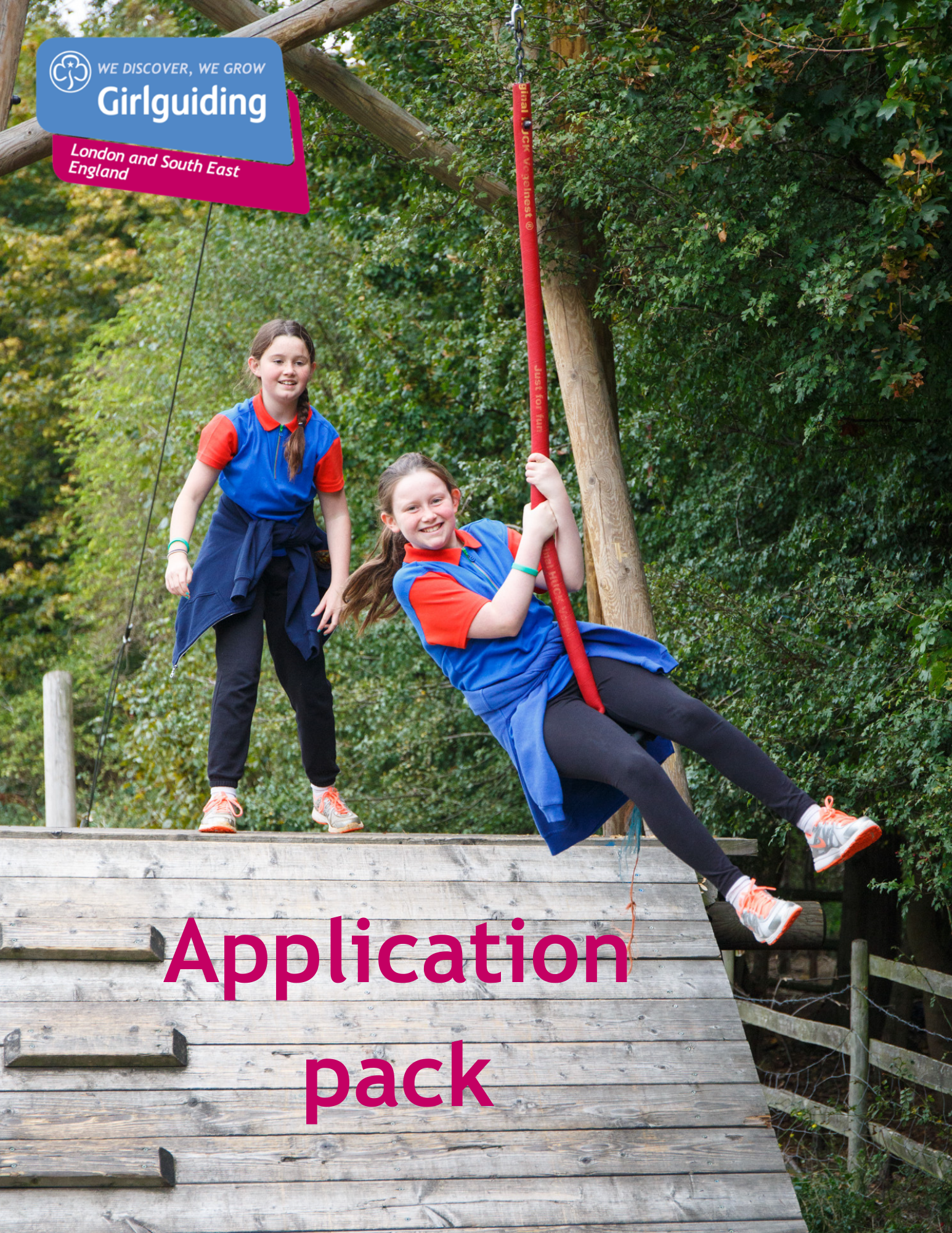 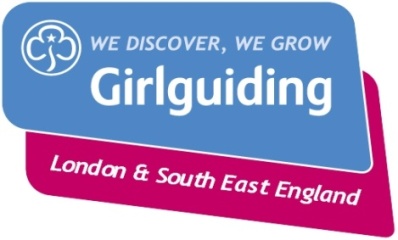 Girlguiding LaSERTQ CoordinatorVoluntary About Girlguiding
Girlguiding is the leading charity for girls and young women in the UK, with over a half a million members, including over 100,000 trained volunteer adult leaders and supporters.  We are active in every part of the UK, giving girls and young women a space where they can be themselves, have fun, build brilliant friendships, gain valuable life skills and make a positive difference to their lives and their communities. We build girls’ confidence and raise their aspirations. We give them the chance to discover their full potential and encourage them to be a powerful force for good. Young members are grouped by age into five sections: Rainbows, Brownies, Guides and Rangers.Girlguiding is independently operated through three countries; Scotland, Wales and Northern Ireland and six English regions; North West England, North East England, Midlands, Anglia, South West England and London & South East England, each having their own headquarters employing core staff. About Girlguiding LaSER
The role of Girlguiding London and South East England (LaSER) is to deliver the business of Girlguiding in London and South East England Region.We offer girls and young women quality girl-led guiding opportunities, presenting challenge and adventure, which develop their potential and enable them to make a positive contribution to their community and beyond. We also provide training and support for adult volunteers.The LaSER headquarters is based in Wandsworth Common.Purpose of the RoleWorking with Trainers in training, supporting them through the TQ (Trainer Qualification) and ensuring quality mentoring as well as co-ordinating Tutor support.Role ResponsibilitiesWork with the BAT coordinator to ensure a smooth process for BAT’s as they move to becoming prospective trainersRecruit and maintain an active group of tutors/reviewers, including opportunities for knowledge/skills updates & developmentContribute to the national picture, both at meetings and on slackWork with the Training Coordinator and Commissioner Training Coordinator to ensure prospective trainers have meaningful opportunities to trainWork with the Peer Education Coordinator to encourage peer educators to move into training Allocate Tutors to their Prospective Trainers & allocate a Reviewer to each Partnership.Ensure that Reviewers and Tutors receive the necessary training and support to carry out their role.Identify the learning needs of Prospective Trainers, Tutors and Reviewers by reviewing their Personal Development Plans at least annually and arranging training as required, either locally or nationally.Liaise with the Leadership & Development Team at Girlguiding, and attend meetings representing Girlguiding LaSER.Design and Implement quality assurance systems for the Region, which ensure that the National Objectives are met, and consistency and standardisation are achievedEnsure all the necessary records are maintained.Attend region Learning & Development meetings.Receive and act on information received through National & Region channels in consultation with Learning & Development Lead Volunteer as appropriate.Provide regular reports to the Learning & Development Lead Volunteer as requiredPromote Girlguiding LaSER and Girlguiding generally.Portray a positive image of Girlguiding LaSER and Girlguiding.Support on budgets related to Trainers QualificationPerson SpecificationCriteriaEssential / DesirableEvidenceSkillsSkillsSkillsGood organisational skillsEssentialApplication/InterviewGood oral and written skillsEssentialApplication/InterviewAbility to work as part of a teamEssentialApplication/InterviewAbility to work with information of a confidential or sensitive natureEssentialApplication/InterviewExperienceExperienceExperienceTo be a Girlguiding trainer or have relevant strong experienceEssentialApplication/InterviewGood overall knowledge of specialismEssentialApplication/InterviewBehavioursBehavioursBehavioursBe creative and enthusiastic; open to new ideas and willing to find better ways of workingDesirableApplication/InterviewBe committed to on-going personal developmentDesirableApplication/InterviewConfidence to have challenging conversations.DesirableApplication/InterviewAbility to motivate and inspire adult volunteersDesirableApplication/InterviewEmployment Details 
Voluntary (Appointment for initial 3 year term, extension for 2 years maximum)There is no remuneration for this post, but all reasonable expenses will be reimbursed.How to Apply
Closing date: Thursday 13 August at 9 am.  Interview date: TBCHow to apply: Please email recruitment@girlguidinglaser.org.uk with a small statement on why you’re interested and what you could bring to the role.If you have any questions about the role please direct them to Fiona Jackson, Learning & Development Lead Volunteer at recruitment@girlguidinglaser.org.uk 